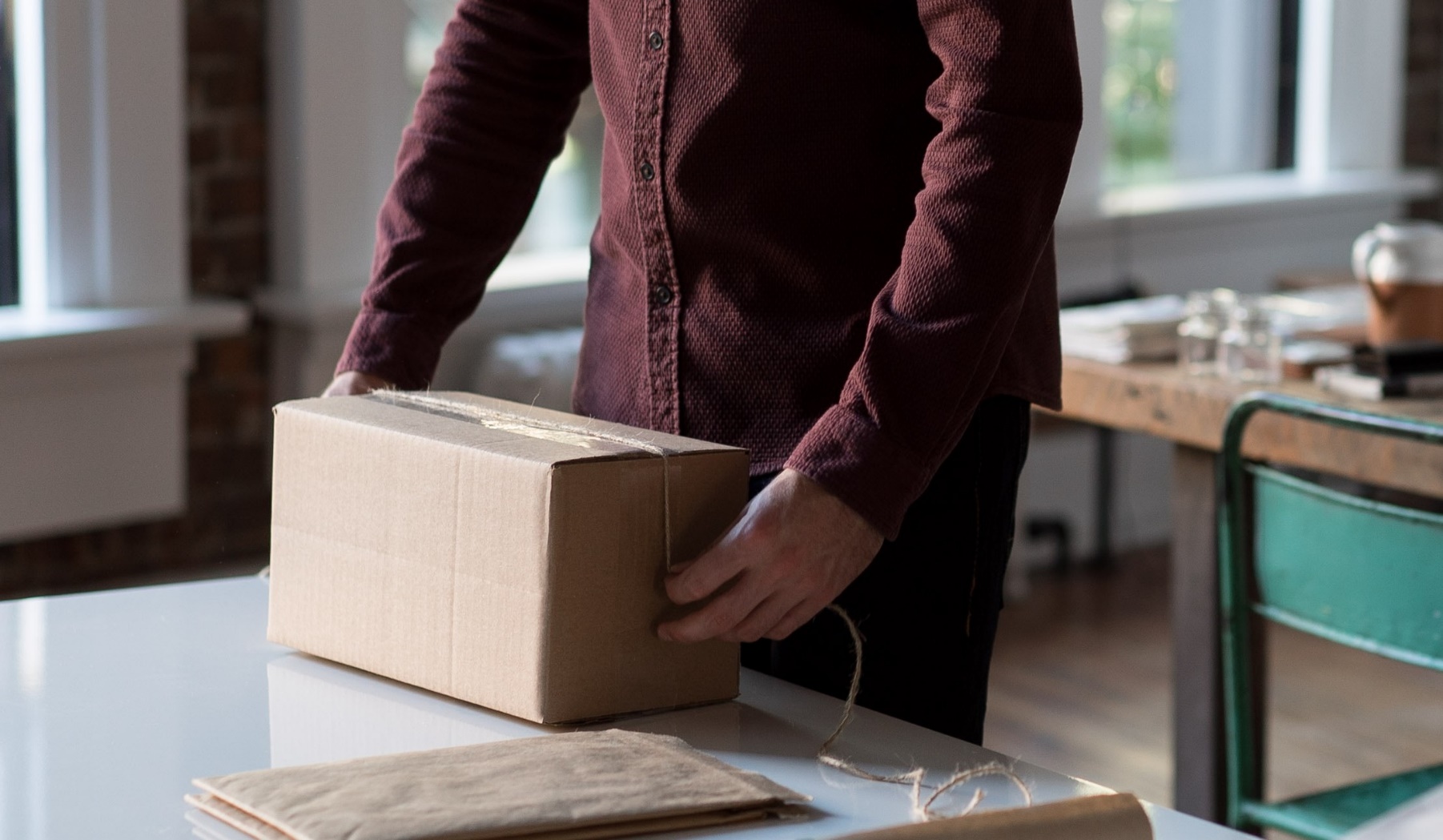 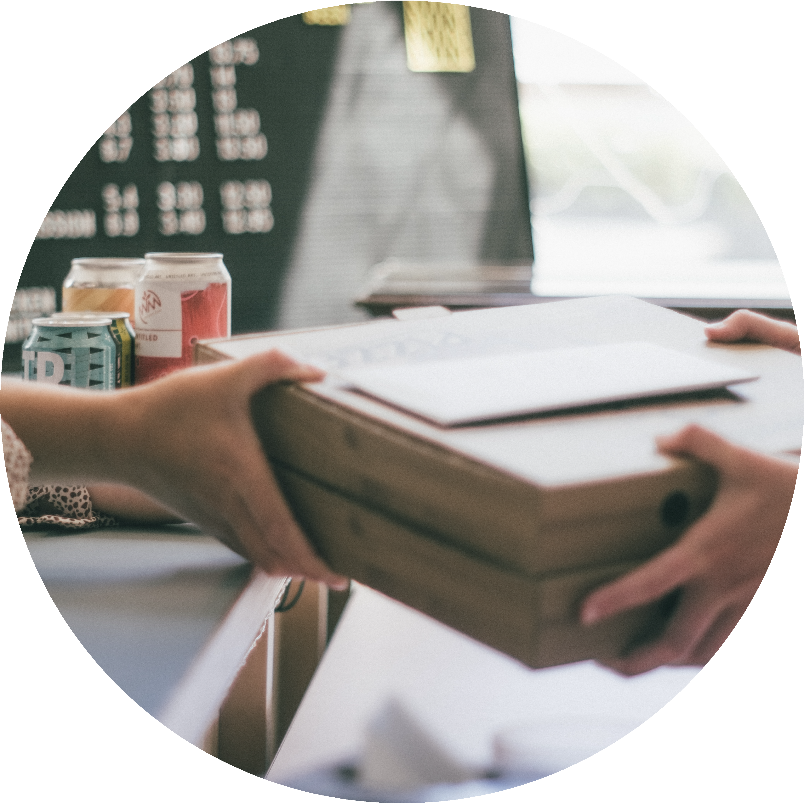 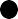 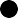 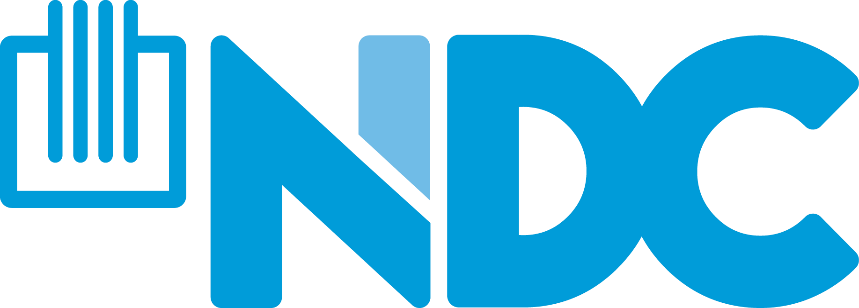 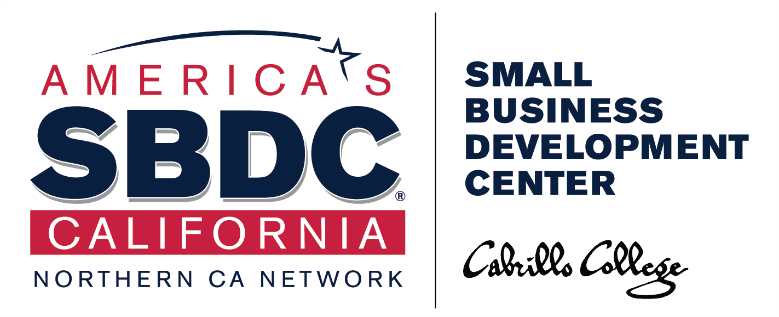 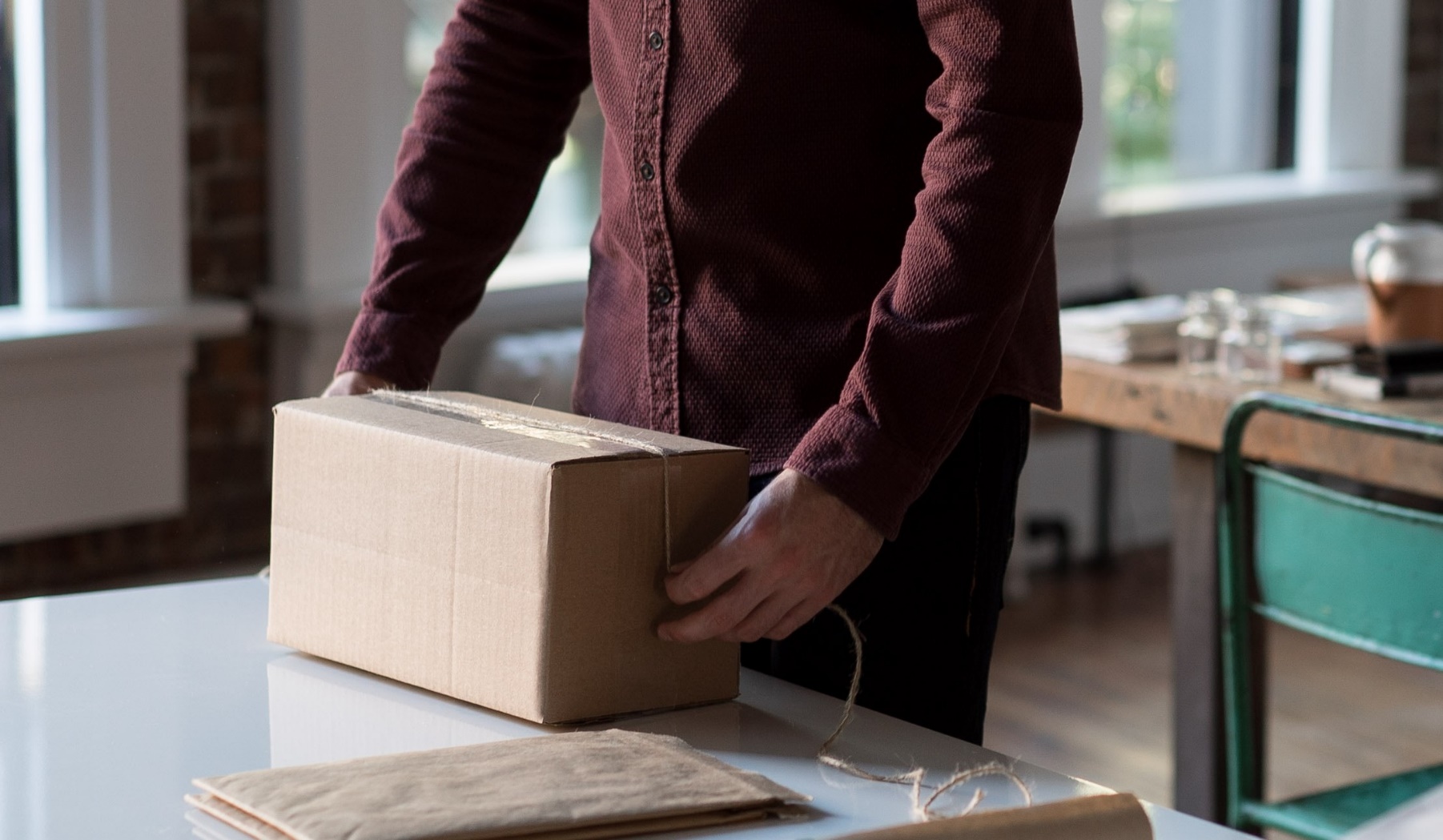 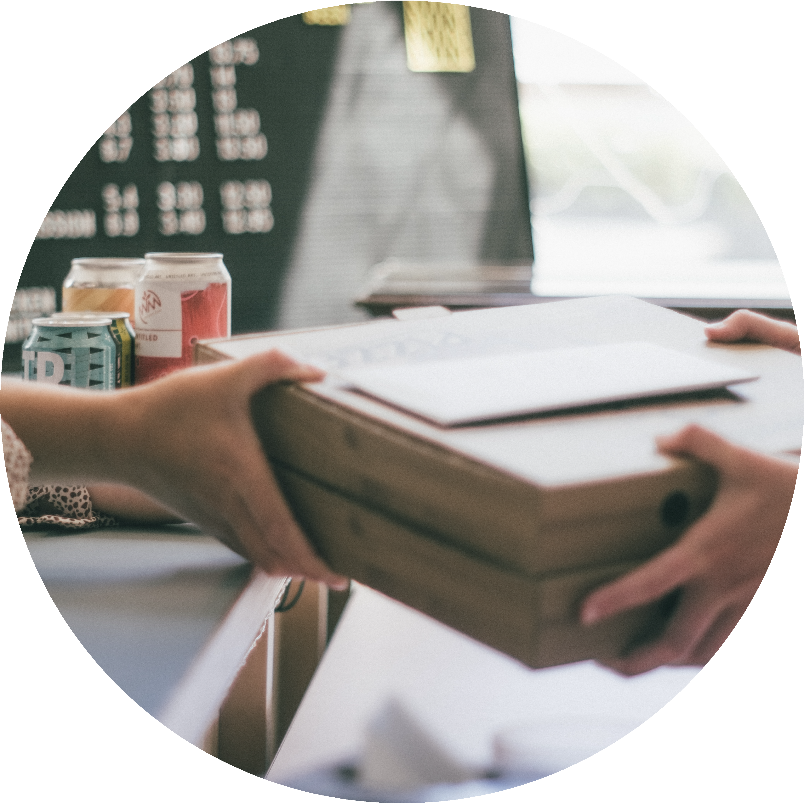 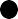 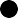 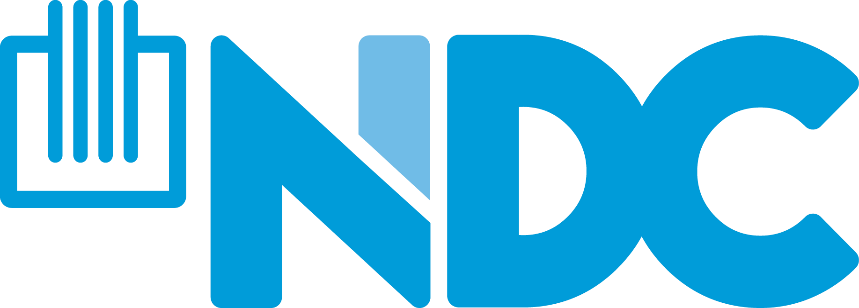 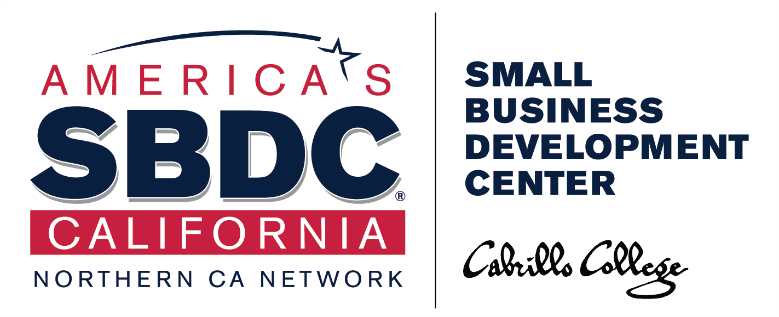 S a n t a	C r u z	C o n d a d oF o n d o De D e s a r r o l l o E c o n ó m i c oC O V I D - 1 9	P R E S T A M OD E  E M E R G E N C I APréstamos de hasta $ 50,000 para capital de trabajo Proceso de solicitud y aprobación simplificadoTasas de interés bajas, 6 meses de pagos solo de interésP R E S T A M O DE RECUPERACION Y            C R E C I M I E N T OLas empresas elegibles deben ser:Ubicado en el condado de Santa Cruz• Negocio operativo, no una entidad inmobiliaria pasiva• En operación por mínimo de un año• Viable, demostrando rentabilidad antes de COVID-  19 y tener un plan para recuperarse después de la interrupción de Covid-19• Actual en los impuestos federalesTamaño y términos:Tamaño del préstamo: hasta $ 50,000Tasa de interés: 75% de WSJ Prime (2.44%hoy)Término: 7 yearsCalendario de reembolso: los préstamos serán al intereses únicamente durante 6 meses. El período de solo interés puede extenderse basado en la necesidad demostrada.Tarifas: Sin tarifa de solicitud; El costo de cierre de $ 500 se amortizará en el préstamo..Usos de los fondos: Los fondos del préstamo se pueden utilizar para  capital de trabajo (incluidos, entre otros, nómina, alquiler, seguros, servicios públicos, etc.).Colateral: Un gravamen UCC sobre activos comerciales por préstamos superiores a $ 10,000Todos los propietarios que posean el 20% o más del negocio deberán ejecutar una garantía Las empresas elegibles deben ser:Ubicado en el condado de Santa Cruz• Negocio operativo, no una entidad inmobiliaria pasiva• En operación por mínimo de un año• Viable, demostrando rentabilidad antes de COVID-19 y tener un plan para recuperarse después de la interrupción de Covid-19• Actual en los impuestos federalesTamaño y términos:Tamaño del préstamo: hasta $ 500,000 (sujeto a capital disponible y suscripción)Tasa de interés: WSJ Prime + 1.5% (4.75% hoy)Término: 7-25 años dependiendo del activeColateral: Se requiere colateral (sujeto a colateral disponible). Todos los propietarios que posean el 20% o más del negocio deberán ejecutar una garantía personal.Para obtener más información y postularse, comuníquese conKyle Roseman 831-479-6136kyle@NorcalSBDC.org